       Общество с ограниченной ответственностью                                                                                    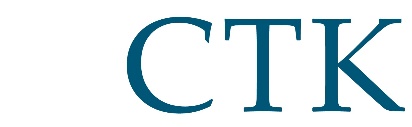 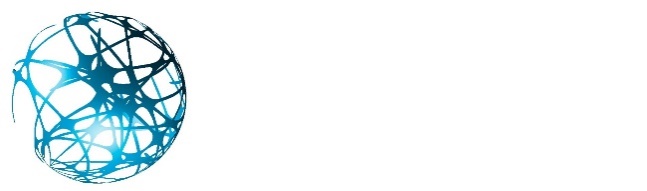        ООО «СибТоргКомплект»                                                 Т.: (391) 215-28-04                          Сокращенное наименование организации: ООО «СТК»E-mail: Stk-snab2017@mail.ru      650037, г.Красноярск, ул.Северное шоссе, д 9А,офис 12                                                             ИНН/КПП 2465163971/246501001                                                             Р/С 40702810931000023146                                                                                                                                                             в Красноярское отделение 8646 ПАО                                                              «Сбербанк России»                                                             БИК 040407627  К/С 30101810800000000627 ПРАЙС-ЛИСТот 19.10.2018гКирпич строительный М100Самовывоз 7,50 руб/штС доставкой полуприцепом  8,60 руб/штС доставкой воровайкой 9,00 руб/штКирпич строительный М125Самовывоз 7,90 руб/штС доставкой полуприцепом  8,90 руб/штС доставкой воровайкой 9,30 руб/штЗаводы производители (кол-во кирпича в поддоне): Зыковский кирпичный завод (1/390); з-д Крепость (1/336); з-д Содружество (1/250); Первый кирпичный завод (1/250)Керамзит фр.10-20 (МКР 0,9м3)   Самовывоз 2 450,00 руб/штС доставкой воровайкой 2 750,00 руб/штКерамзит фр.5-10 (МКР 0,9м3)   Самовывоз 2 550,00 руб/штС доставкой воровайкой 2 900,00 руб/штВНИМАНИЕ!!!ВСЕ ЦЕНЫ УКАЗАНЫ С УЧЕТОМ НДСДОСТАВКА В ПРЕДЕЛАХ г.КРАСНОЯРСКА(цена указаная с доставкой действительна при полной загрузке машины)ОПТОВИКАМ ВОЗМОЖНЫ СКИДКИ	